1η Πρόοδος Εφαρμοσμένης Θερμοδυναμικής					                           30 Απριλίου 2014ΘΕΜΑ 1 (8 μονάδες)Διάταξη εμβόλου-κυλίνδρου περιέχει 50 λίτρα αέρα στους 27 oC και πίεση 100 kPa. Το έμβολο αρχίζει να κινείται όταν η πίεση γίνει 200 kPa. Να υπολογιστεί το έργο ογκομεταβολής και η θερμότητα που πρέπει να τροφοδοτηθεί στον κύλινδρο, ώστε η θερμοκρασία του αέρα να φθάσει στους 727 oC: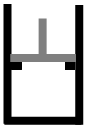 α. θεωρώντας σταθερές ειδικές θερμότητες, για τη μέση θερμοκρασία της διεργασίας, καιβ. μεταβλητές ειδικές θερμότητεςΑ. ΣΤΑΘΕΡΕΣ ΕΙΔΙΚΕΣ ΘΕΡΜΟΤΗΤΕΣ Κατάσταση 1. 	ΑρχικήΜάζα αέρα		m = (P*V)/(R*T) = (100*0,05)/(0,287*300) = 0,0581 kgΘερμοκρασία		300 Κ Πίεση			100 kPa	cv			0,718 kJ/kgK	Κατάσταση 2. 	Πριν κινηθεί το έμβολοΠίεση			200 kPa Θερμοκρασία		P1*V1/T1 = P2*V2/T2  T2 = 300 * (200/100) = 600 K cv			0,764 kJ/kgKcp			1,051 kJ/kgKΚατάσταση 3. 	ΤελικήΠίεση			200 kPa Θερμοκρασία		1000 K Όγκος			P3*V3/T3 = P2*V2/T2  V3 = 0,05 * (1000/600) = 0,0833 m3cv			0,855 kJ/kgKcp			1,142 kJ/kgKΔιεργασία 1-2	Έργο ογκομεταβολής	Wb12 = 0 kJ 		Θερμότητα		Q12 = 0,0581*((0,764 + 0,718)/2)*(600 – 300) = 12,91 kJΔιεργασία 2-3	Έργο ογκομεταβολής	Wb23 = 200 * (0,0833 – 0,05) = 6,66 kJ 		Θερμότητα		Q23 = 0,0581*((1,051 + 1,142)/2)*(1000 – 600) = 25,47 kJΣυνολικό έργο ογκομεταβολής		Wb = 6,66 kJΣυνολική θερμότητα			Q = 12,91 + 25,47 = 38,38 kJΒ. ΜΕΤΑΒΛΗΤΕΣ ΕΙΔΙΚΕΣ ΘΕΡΜΟΤΗΤΕΣ Κατάσταση 1. 	Αρχική 					Κατάσταση 2. 	Πριν κινηθεί το έμβολοΜάζα αέρα		0,0581 kg 			Πίεση			300 kPaΘερμοκρασία		300 Κ 				Θερμοκρασία		600 K Πίεση			100 kPa				Εσωτερική ενέργεια	434,78 kJ/kgΕσωτερική ενέργεια	214,07 kJ/kg			Ενθαλπία		607,02 kJ/kgΚατάσταση 3. 	ΤελικήΠίεση			300 kPa Θερμοκρασία		1000 K Όγκος			0,0833 m3Ενθαλπία		1046,04 kJ/kg Διεργασία 1-2	Έργο ογκομεταβολής	Wb12 = 0 kJ 		Θερμότητα		Q12 = 0,0581*(434,78 – 214,07) = 12,82 kJΔιεργασία 2-3	Έργο ογκομεταβολής	Wb23 = 300 * (0,0833 – 0,05) = 10 kJ 		Θερμότητα		Q12 = 0,0581*(1046,04 – 607,02) = 25,49 kJΣυνολικό έργο ογκομεταβολής		Wb = 10 kJΣυνολική θερμότητα			Q = 18,82 + 25,47 = 38,31 kJΘΕΜΑ 2 (8 μονάδες)Αέρας στους 627 oC και πίεση 10 MPa εισέρχεται σε αδιαβατικό στρόβιλο με ταχύτητα 50 m/s, από είσοδο διατομής 0,2 m2 και εξέρχεται από έξοδο διατομής 1,2 m2 στους 127 oC και στα 100 kPa. Να υπολογιστεί η παροχή μάζας του αέρα, η ισχύς του στροβίλου η θερμική του απόδοση και η ισεντροπική του απόδοση.ΠΡΑΓΜΑΤΙΚΟΣ ΣΤΡΟΒΙΛΟΣΕιδικός όγκος στις συνθήκες εισόδου	v = R*T1/P1 = 0,287*900/10000 = 0,02583 m3/kgΟγκομετρική παροχή στην είσοδο		V’ = 50*0,2 = 10 m3/secΜαζική παροχή				m’ = 10/0,02583 = 387,15 kg/secΕιδικός όγκος στις συνθήκες εξόδου	v = R*T2/P2 = 0,287*400/100 = 1,148 m3/kgΟγκομετρική παροχή στην έξοδο		V’ = 387,15*1,148 = 444,44 m3/secΤαχύτητα στην έξοδο			υ2 = 444,44/1,2 = 370,37 m/sΕιδική ενθαλπία στην είσοδο		h1 = 932,93 kJ/kg  		Ειδική ενθαλπία στην έξοδο		h2 = 400,98 kJ/kgΙσχύς στροβίλου				W’ 	= m’*(h1 – h2 – 1/2*(υ22 – υ12)/1000) 						= 387,15*(932,93 – 400,98 – 0,5*(137174 – 2500)/1000)						= 179.873,4 kJ/sec Θερμότητα στην είσοδο			Qin = m’*h1 = 387,15*932,93 = 361.180,8 kJ/secΘερμική απόδοση			η = 179.873,4/361.180,8 = 0,4980 ή 49,8 %ΙΣΕΝΤΡΟΠΙΚΟΣ ΣΤΡΟΒΙΛΟΣ (επηρεάζεται η θερμοκρασία και η ταχύτητα εξόδου, όχι όμως η πίεση εξόδου)Στην είσοδο 		so1 = 2,84856Στην έξοδο		so2 = so1 + R*ln(P2/P1) = 2,84856+0,287*ln(100/10.000) = 1,52688Ειδική ενθαλπία		h2s = 250,05+(260,09-250,05)*(1,52688-1,51917)/(1,55848-1,51917) = 252,02 kJ/kgΘερμοκρασία		Τ2s = 250+(260-250)*(1,52688-1,51917)/(1,55848-1,51917) = 251,96 KΕιδικός όγκος		v2s = R*T2/P2 = 0,287*251,96/100 = 0,723 m3/kgΟγκομετρική παροχή	Vs’ = 387,15*0,723 = 279,91 m3/secΤαχύτητα		υ2s = 279,91/1,2 = 233,26 m/sΙσχύς στροβίλου		Ws’ 	= m’*(h1 – h2s – 1/2*(υ2s2 – υ12)/1000) 				= 387,15*(932,93 – 252,02 – 0,5*(54409 – 2500)/1000) = 253.566,0 kJ/sec Ισεντροπική απόδοση	ηs = W’/Ws’ = 179.873,4/253.566,0 = 0,709 ή 70,9 % 	ΘΕΜΑ 3 (8 μονάδες)Η τιμή της οικιακής ηλεκτρικής ενέργειας από τη ΔΕΗ είναι σήμερα 56,25 €/MWh, ενώ η τιμή του πετρελαίου θέρμανσης 1,5 €/λτ. Αν ένα νοικοκυριό δαπάνησε πέρυσι 1.500 € για την αγορά πετρελαίου θέρμανσης και φέτος πρόκειται να καταργήσει το σύστημα κεντρικής θέρμανσης και να θερμανθεί με κλιματιστικό (COPhp = 4), θεωρώντας ότι οι θερμικές του ανάγκες θα είναι και εφέτος οι ίδιες, να υπολογιστεί η % οικονομία που θα επιτύχει. Η θερμότητα που παρεχόταν στο νοικοκυριό από το σύστημα κεντρικής θέρμανσης ήταν πέρυσι 34 MJ/λτ και 1 ΜWh = 3600 MJ.Το νοικοκυριό κατανάλωσε πέρυσι: 1500 € / 1,5 €/λτ = 1000 λτ πετρελαίου θέρμανσης. Η θερμότητα που τροφοδοτήθηκε στο σπίτι σε όλη τη διάρκεια του περυσινού χειμώνα ήταν: 1000 λτ * 34 MJ/λτ = 34.000 MJΘεωρώντας ότι  οι θερμικές ανάγκες του σπιτιού είναι οι ίδιες με πέρυσι, προβλέπεται να καταναλώσει και φέτος 1000 λτ πετρελαίου, που θα κοστίσουν 1,5 €/λτ*1000 λτ = 1.500 €.Αφού ο συντελεστής λειτουργίας του κλιματιστικού (κατά τη λειτουργία ως αντλία θερμότητας) είναι 4,79, η ηλεκτρική ενέργεια που θα καταναλωθεί για την παροχή 34.000 ΜJ στο σπίτι, θα είναι:COPhp = Qin/W  W = Qin/COPhp = 34.000/4 = 8500 ΜJ = 2,36 MWhΟπότε το ετήσιο κόστος θέρμανσης αντί για 1.500 €, όπως αναμένεται για φέτος αν χρησιμοποιηθεί το σύστημα κεντρικής θέρμανσης, θα είναι μόνο 2,36 MWh*56,25€/MWh = 132,81 € και η % οικονομία που θα πετύχει θα είναι:	100*(1500-132,81)/1500 = 91,15 %ΘΕΜΑ 4 (8 μονάδες)1 m3/sec αέρα εισέρχεται σε αδιαβατικό συμπιεστή ισεντροπικής απόδοσης 80 % στους 300 Κ και τα 100 kPa και εξέρχεται στους 600 Κ. Να υπολογιστεί η πίεση εξόδου, η μεταβολή της εντροπίας και η ισχύς του συμπιεστή. Σημειώνεται ότι, η απόκλιση της πραγματικής διεργασίας από την ισεντροπική δεν επηρεάζει την πίεση εξόδου αλλά μόνο το έργο που δαπανάται για τη συμπίεση.Είσοδος: T1= 300 K, P1 = 100 kPa, h1 = 300,19 kJ/kg, Pr1 = 1,3860, so1 = 1,70203 kJ/kgK Έξοδος: T2= 600 K, h2= 607,02 kJ/kg, Pr2 = 16,28, so2 = 2,40902 kJ/kgKΟπότε η πίεση στην έξοδο είναι:	P2 = P1*(Pr2/Pr1) = 100*16,28/1,386 = 1174,6 kPaΗ μεταβολή της ειδικής εντροπίας κατά τη διεργασία είναι:Δs = s2 – s1 = so2 – so1 – Rln(P2/P1) = 2,40902 – 1,7023 – 0,287*ln(1174,6/100) = -0,0003 kJ/kgKΗ παροχή μάζας του αέρα από τον συμπιεστή είναι:	m' = P1*V1/RT1 = 100*1/0,287*300 = 1,16 kg/secΟπότε η μεταβολή της εντροπίας είναι: ΔS = m’*Δs = 1,16*(-0,0003) = -0,0004 kJ/KΚαι η ισχύς του συμπιεστή είναι: W’ = 1,16*(607,02 – 300,19)/0,8 = 47,98 kW